Sign off SheetI have read and understood the contents of this Risk Assessment. Anything I did not understand has been explained to me to my satisfaction. I agree to follow the Risk Assessment and understand that any instructions are provided for my safety and the safety of others.Project / ContractContractorSite AddressProject Start DateExpected DurationProjected Completed DateNameTitleSignatureDateDocument AuthorAuthorised byAuthorised by (for Client)Emergency Contact DetailsEmergency Contact DetailsEmergency Contact DetailsEmergency Contact DetailsContactTelMobileAssessor's NameAssessor's SignaturePersons Affected By This Risk AssessmentHazard / ConsequencesControl ProceduresLikelihood(a)Severity(b)Risk Rating(a x b)Slips, trips and falls.InjuriesErect signs and barriers, as required.All staff will wear suitable non-slip footwear at all times.Staff will ensure that good standards of housekeeping are maintained at all times, cables and other equipment will be managed so as not to cause a trip hazard.Ensure that all access and egress routes are kept clean and tidy and that all fire escape routes are free from obstruction.Post signage on all slippery areas.000Manual handlinginjuriesDual lifting to be used on awkward lifts, especially when moving furniture.Staff will not lift beyond their capabilities and will seek help for any load they consider too heavy or hazardous to lift.All members of staff have received instruction and training in-house for manual handling.Ensure local members of staff are aware of activities in advance to prevent accidents.000Working on external sites:  Injury to other workers, tenants and members of the public during operationsIt is vitally important that potentially hazardous areas are signposted and barriered off to avoid possible injury to workers and members of the public.Anyone who may be affected by the works to be informed of site work, especially tenants and other contractors.Staff will cordon off work area and ensure tenants do not enter area of danger.Tools and equipment will not be left unattended.The site will be made safe at the end of each shift.Staff will follow the method statement devised for this task000Power tools and MachineryInjuriesElectrocutionEntanglement with moving partsAll power tools and machinery must comply with current Provision and Use of Work Equipment Regulations.All employees and contractors must have received instruction in the safe use and operation of the equipment they are proposing to use.Eye protection must be worn at all times when there is a risk of flying parts, dust or fragments.All power tools and machinery must be regularly inspected and maintained in good condition.Portable Appliance Testing to be carried out at the correct frequency and test records carried on the vehicleStaff must check for damaged equipment before use - plugs, cable and fittings etc. All damage should be reported to your supervisor immediately.Defective equipment is to be isolated from use and reported to the managerRepairs of equipment to be carried out by a competent person000Working with Hot WaterBurns/ScaldsHot water used in the cleaning machinery at the correct temperatureStaff trained in the safe use of the machinery that uses hot water000Hand toolsInjuriesEnsure the correct tool is used for the task e.g. do not use screwdrivers as chisels.All hand tools should be in good condition and must be inspected prior to use.Trained first aider in each working groupFirst aid kit in the company vehicle000Lone workingIdentify the potential risk of injury to lone workers and then provide the necessary supervisory measures appropriate for the particular job.Periodic telephone contact with lone workers necessary. Periodic site visits to lone workers.Operatives to carry a mobile phone for emergency use.000Waste created by the taskSpeak to clients/tenants to ask them to remove any valuables or ornaments from the work area.All rubbish and waste will be segregated into the appropriate waste streams and placed in the relevant skips or bins provided.000Fire in the premisesBurns Inhalation of smoke and fumesFire safety arrangements for the premises to be discussed with staff on the first day of working Fire escape routes to be walked by staff to ensure they are aware of how to escape form the building in an emergencyFire escape routes to be kept clear at all times Operatives provided with annual fire safety training.000Exposure to hazardous substances – cleaning productsDermatitisInhalation of fumesCOSHH register for cleaning products in placeMSDS and COSHH safety assessments completed for all hazardous productsStaff training completed for use with hazardous products000NoiseTemporary and Or Permanent Hearing Loss.Mental and Or Physical Stress.Cleaning equipment can be noisy if used for a long period of time – consideration give to providing hearing protection – all new machines should provide the decibel limitsAll new equipment purchased to have the lowest decibel level available 000Hand Arm Vibration Syndrome (HAVS)Vibration from machines should be reduced by adopting work rotation – health concerns associated with vibration should be report to the manager000Poor Management or SupervisionSuite Supervisor will be competent person.Machinery operators will be trained in the use of equipmentYoung workers or Trainees to be Supervised at all times000Contact with vehicles during working hoursAll operatives to wear florescent hi visibility clothing in the form of “Hi-Visibility” tabards or over vests at all time when working near traffic or unloading vehicles on the roadwayWork area will be cordoned off, display suitable hazard signs and warning notices during loading/unloading activities.No material to be left outside designated loading areas, to prevent possible trip hazards to the public.000Working at HeightTraining provided for all operatives that work at heightLadder register in place and safety checks completed before each useDefective ladders removed from use and reported to the manager000Vulnerable PeopleChildrenAnimalsInformation requested from the Client when setting up the project to establish if there any additional concerns for the building000Exposure to germs and infections Infestations of insects/rodentsStaff aware of good hygiene arrangements and the routines to follow if contaminants are possibleStaff are aware to report concerns to the manager if there is an additional risk of infectionTools and equipment to decontaminated before removing from site and onto the transport vehicleCleaning cloths to be bagged at the end of the project and before being transferred to the laundry000PPE Required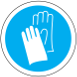 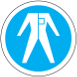 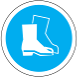 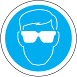 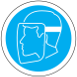 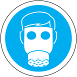 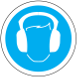 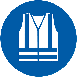 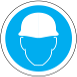 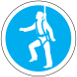 Hand Protection / Safety GlovesOveralls / Protective ClothingBoots / Protective FootwearSafety GlassesFace Shield / MaskRespiratorHearing ProtectionHi-VisHard HatHarnessPersons at RiskStaffClient StaffOther ContractorsPublicOthersLikelihoodSeverityRisk Ranking = L x S1Highly Unlikely1TrivialNo Action Required (1)2Unlikely2Minor InjuryLow Priority (2 to 6)3Possible3Over 3-day InjuryMedium Priority (7 to 9)4Probable4Major InjuryHigh Priority (10 to 14)5Certain5Incapacity or DeathUrgent action (>= 15)Print NameSignedDate